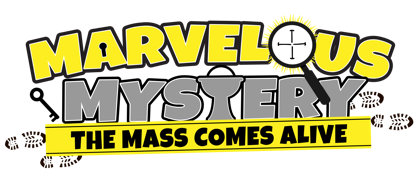 Child Registration FormJune 20 to June 23 9:30am-Noon in the Gym$25 per child and includes a t-shirtAges 4 years old thru 5th Grade===================================================================================Child’s Information:Name:  _________________________________________________________________________Gender:    M 	 F             Age:  ____________            Grade completed:  _____________ T-shirt size: (circle one) child sizes:    XS     S    M    L        /     adult sizes:   S   M   L   XL Allergies or medical conditions:  ______________________________________________________Health Insurance #:  ____________________________________________________Family Information: Parent/Guardian Name:  _____________________________________________________________Address:  ____________________________________    Email: _____________________________Phone Numbers:Home:  __________________________          Cell:  ____________________________Emergency Contact:Name: ____________________________________________   Phone: _______________________I understand that reasonable precautions will be taken to safeguard the health and well being of the participants in this VBS and that I will be notified as soon as possible in the event of an emergency. In the case of sickness or an accident, I authorize and consent the VBS Team, or other associated volunteers of the VBS program to obtain medical care from a licensed physician, hospital, or medical clinic for my son/daughter in the event that myself or other legal guardian(s) cannot be reached. I hereby do release and forever discharge Cat.Chat Productions Inc., this Diocese, and this Parish from all manners of actions, claims which I or the child named above shall or may have for any reason, arising during my child’s attendance of the VBS. Parent / Guardian Signature	DatePlease return completed form by: June 1st to receive a t-shirt.                                                     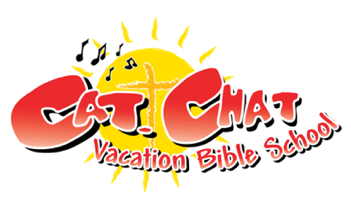 